PROJECTE GEP. IMPULS DEL PLURILINGÜÍSME A L’INSTITUT MANOLO HUGUÉ. IMPLEMENTACIÓ 2016-2018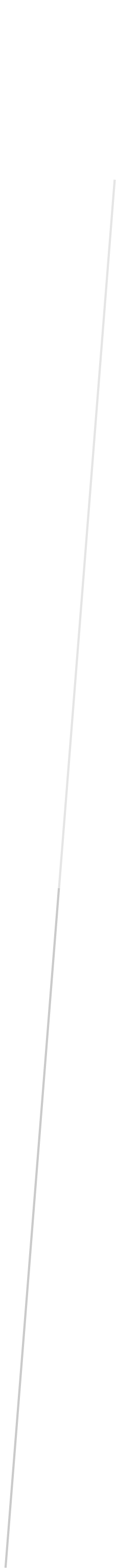 D’acord amb l’objectiu 3 de la nostre PGA, Esdevenir un institut referent en llengües estrangeres, enguany comencem a implementar el projecte GEP, Grup d’Experimentació per al Plurilingüisme, al nostre institut. MARC INSTITUCIONALhttp://xtec.gencat.cat/ca/projectes/plurilinguisme/programes/pluri/gep/El Grup d’Experimentació per al Plurilingüisme es posa en marxa per assolir els objectius d’Europa 2020 vers la competitivitat europea, els principis d’internacionalització i d’èxit escolar de l’acord de govern, i s’alinea amb els compromisos de qualitat del Marc per al plurilingüisme del sistema educatiu a Catalunya.Durant el curs 2016-2017 i el vinent 2017-2018, el nostre institut s’ha acollit als objectius d’aquest projecte i durant aquest primer any s’implementaran els seus principis. Uns objectius que ens comprometem com a centre a donar-li continuïtat en els anys vinent i que han de quedar reflectits en els següents punts:Reforçar l’aprenentatge de les llengües estrangeres i millora dels resultats en llengua anglesa i francesa a l’ESOl’aplicació de la metodologia AICLE/CLIL a l’aulala implementació d’accions encaminades a atendre la diversitat de l’alumnat per la banda de l’excel·lència. (agrupacions flexibles de nivells en llengua estrangera, principalment en anglès)la consolidació d’un equip de professorat format i acreditat per a impartir continguts curriculars d’altres matèries en llengua anglesa.la millora de la projecció externa del centre.L’acolliment de professors i professores d’auxiliars de conversa com un valor afegit a l’aprenentatge de les llengües i a la interculturalitat. EL GEP ARRIBA AL MANOLODonant continuïtat als diferents projectes que s’han anat fent en el nostre centre en el decurs dels darrers anys (Ex: The way people move; http://apliense.xtec.cat/arc/node/30201 ), sorgeix la proposta de presentar un projecte de caire transversal entre els departaments implicats en el projecte, que giri a l’entorn dels invents i el transport.OBJECTIUSMillorar els resultats educatius a l’ESOAtendre l’excel·lència de l’alumnat com a mesura d’atenció a la diversitatMillorar la projecció externa del centre PERSONES QUE INTERVENEN EN EL PROJECTE Director: Jaume Balart Inspector: Joan Bartra Referents Llengües Estrangeres: Nina Sánchez ( professora de llengua francesa), Cristina Fernández (professora de llengua anglesa)Coordinadora lingüística als SSTT Maresme-Vallès Oriental: Marta PeyCoordinador Lingüístic Institut Manolo Hugué: Joan Pagès.Auxiliars de Conversa: Enguany, i dins del marc del Programa d’auxiliars de conversa, es sol·licitaran auxiliars de conversa en llengua anglesa i llengua francesa.  IMPULSEM EL PLURILINGÜÍSME I LES NOVES TECNOLOGIES. TACLes activitats d’ensenyament aprenentatge caldrà fer-les en la mesura que sigui possible utilitzant el suport de les TAC de l’aula/ grup (pissarra digital) i caldrà preveure l’ús de les aules d’informàtica del centre, i la possibilitat d’optimitzar els dispositius personals dels propis alumnes (smartphones, tauletes…). Els materials proposats han de tenir la finalitat de promoure les competències comunicatives dels nostres noies i noies a partir del treball col·laboratiu.LA FORMACIÓ DEL PROFESSORAT. Els professors i professores que han iniciat el projecte disposen de l’acreditació en llengua anglesa/francesa com ja s’ha descrit anteriorment. Igualment en aquests moments Eva Garcia, Anna Sabaté, (ANGLÈS) i Nina Sánchez, Pau Pérez (FRANCÈS) estan fent la Formació del professorat del GEP (AICLE) (1er any) per part del Departament d’Ensenyament.A l’equip directiu ( Jaume Balart, Director del centre) també disposem de la formació AICLE/CLIL per a dur a terme la implementació del projecte.PARTICIPACIÓ EN EL PROGRAMA D’AUXILIARS DE CONVERSAPer tal de donar suport a les activitats lingüístiques proposades en el Projecte GEP i que es desenvoluparan en les àrees curriculars no lingüístiques de Matemàtiques, Tecnologies, Educació Física i Ciències Socials, enguany ens proposem participar en el programa d’auxiliars de conversa del Departament d’ensenyament i sol·licitar un auxiliar per a la llengua anglesa i un altre auxiliar per a la llengua  francesa, que col·laborarà, si ens són assignats, tant en la dinàmica de l’esmentat projecte, com amb tasques de suport del Departament de llengües estrangeres del nostre institut. El seu objectiu és desenvolupar les competències comunicatives i lingüístiques de l’alumnat en les llengües del projecte, (anglès i francès).Entenem l’auxiliar de conversa com un model lingüístic per als nois i nois del centre i una valuosa font de coneixements pel que fa a la cultura i les tradicions del seu país.Els auxiliars de Conversa participaran durant 6h setmanals, en les activitats que es desenvolupin en les àrees curriculars no lingüístiques de Matemàtiques, Tecnologies, Educació Física (ANGLÈS)  i Ciències Socials (FRANCÈS) també amb 6 h setmanals.La resta d’hores de permanència al centre les dedicaran a donar suport a 1r i 2n d’ESO, en activitats que reforcin la competència comunicativa i les destreses orals. Dins del marc de la interculturalitat i intercomprensió, també pretenem que l’estada dels auxiliars de conversa serveixi per a fomentar la motivació i interès per la cultura del seu país d’origen, convidant-los a participar en la vida del centre i a participar en les nostres activitats extraescolars.GEP. OBJECTIUS, ESTRATÈGIES, ACTUACIONS I INDICADORS D'AVALUACIÓNomCàrrec / funció/DepartamentCàrrec / funció/DepartamentAcreditació Llengua anglesa/francesaEva García Coordinadora comissió GEP. Tutora 4t d’ESO A. MatemàtiquesAnglès. B2Anna SabatéTutora de 4t d’ESO C MatemàtiquesAnglès. C1. AdvancedJaume BalartDirectorTecnologiaAnglès B2. Postgrau CLIL.Nina SanchézReferent llengües estrangeresLlegües estrangeres FrancèsProfessora especialista en FrancèsCristina FernándezReferent llengües estrangeresLlegües estrangeres AnglèsProfessora especialista en AnglèsPau PérezTutor 2n BAT A Ciències SocialsFrancès. B2Esther FarreroTutora 4t d’ESO BEducació FísicaAnglès. B2.OBJECTIU 1: MILLORAR ELS RESULTATS EDUCATIUS I EL PLURILINGÜÍSME A L'ESOOBJECTIU 1: MILLORAR ELS RESULTATS EDUCATIUS I EL PLURILINGÜÍSME A L'ESOOBJECTIU 1: MILLORAR ELS RESULTATS EDUCATIUS I EL PLURILINGÜÍSME A L'ESOOBJECTIU 1: MILLORAR ELS RESULTATS EDUCATIUS I EL PLURILINGÜÍSME A L'ESO1.1. Estratègia: Impulsar l'ús de la metodologia AICLE i intercomprensió a l'ESO1.1. Estratègia: Impulsar l'ús de la metodologia AICLE i intercomprensió a l'ESO1.1. Estratègia: Impulsar l'ús de la metodologia AICLE i intercomprensió a l'ESO1.1. Estratègia: Impulsar l'ús de la metodologia AICLE i intercomprensió a l'ESOActuacionsResponsableTemporitzacióTemporitzacióActuacionsResponsable20162017201720181.1.1. Implementació inicial a les matèries de Matemàtiques, Tecnologies  i Educació Física de l’anglès com a llengua vehicular a 1d’ESO,6h al llarg del curs, (1 cada dues setmanes)DirectorX1.1.2. Implementació a la matèria de Ciències Socials, del francès com a llengua vehicular, potenciant la intercomprensió a 2n d’ESO. 6h al llarg del curs, (1 cada dues setmanes)DirectorX1.1.3 Implementació a les matèries de Matemàtiques, Tecnologies  i Educació Física de l’anglès com a llengua vehicular a 1r d’ESO, (1 hora setmanal)DirectorX1.1.4 Implementació a la matèria de Ciències Socials, del francès com a llengua vehicular, potenciant la intercomprensió a 2n d’ESO, (1 hora setmanal)DirectorX1.1.4. Xerrades d'experts externs sobre diverses matèries en llengua anglesaCap del departament de llengües estrangeres, Auxiliar de conversaXX1.1.5. Participació en el Programa d’auxiliars de conversa: petició d’un auxiliar d’anglès i d’un auxiliar de francèsDepartament d’EnsenyamentXX1.1.6. Organització d'activitats relacionades amb la cultura anglesa i francesa (English Day, Halloween, on fait la cuisine...)Cap del departament de llengües estrangeres, Auxiliar de conversaXX1.2. Estratègia: Fomentar la formació del professorat1.2. Estratègia: Fomentar la formació del professorat1.2. Estratègia: Fomentar la formació del professorat1.2. Estratègia: Fomentar la formació del professoratActuacionsResponsableTemporitzacióTemporitzacióActuacionsResponsable20162017017201720181.2.1. Formació AICLE del professorat del projecteDepartament d'EnsenyamentXX1.2.2. Formació AICLE de l'equip directiuDepartament d'EnsenyamentXX1.2.3. Formació en el nivell B2 d'anglès o superior de professorat del centre per a la seva incorporació al projecteProfessoratXX1.3. Estratègia: Impulsar l'ús de les TAC per donar suport a l'aprenentatge1.3. Estratègia: Impulsar l'ús de les TAC per donar suport a l'aprenentatge1.3. Estratègia: Impulsar l'ús de les TAC per donar suport a l'aprenentatge1.3. Estratègia: Impulsar l'ús de les TAC per donar suport a l'aprenentatgeActuacionsResponsableTemporitzacióTemporitzacióActuacionsResponsable20162017201720181.3.1. Concreció de les aplicacions, eines i metodologies TAC emprades a cada nivellCoordinador/a projecteXX1.3.2. Consens d'un model de programació didàctica que reflecteixi un ús metodològic de les TAC a l'aulaCoordinadora pedagògicaX1.3.3. Creació d'un banc de recursos TAC/AICLECoordinador/a projecteXINDICADORS D'AVALUACIÓ DE L'ASSOLIMENT DE L'OBJECTIU 1INDICADORS D'AVALUACIÓ DE L'ASSOLIMENT DE L'OBJECTIU 1INDICADORS D'AVALUACIÓ DE L'ASSOLIMENT DE L'OBJECTIU 1INDICADORS D'AVALUACIÓ DE L'ASSOLIMENT DE L'OBJECTIU 1INDICADORS D'AVALUACIÓ DE L'ASSOLIMENT DE L'OBJECTIU 1INDICADORS D'AVALUACIÓ DE L'ASSOLIMENT DE L'OBJECTIU 1Descripció de l'indicadorSituació inicialSituació finalFontInstrument d'avaluacióAgentPercentatge d'alumnatde 1ESO amb notafinal ≥ 6 en anglès.Comparativa grupAICLE/GEP amb altres grups37,5%GEP: 90%Altres: 38%Actes avaluaciófinal 1ESO2015-2016 i 2016-17Notes finalsd'anglès 1ESOCoordinador/aprojectePercentatge d'alumnatde 2ESO amb nota final ≥ 6 en  francès.Comparativa grup AICLE/GEP amb altres grups36,11%GEP: 90%Altres: 35%Actes avaluaciófinal 2ESO2015-2016 I 2016-17Notes finalsde francès 2ESOCoordinador/aprojectePercentatge d'alumnatde 2ESO amb nota final ≥ 6 en  francès.Comparativa grup AICLE/GEP amb altres grups36,11%GEP: 90%Altres: 35%Actes avaluaciófinal 2ESO2015-2016 I 2016-17Notes finalsde francès 2ESOPercentatge d'alumnatde 2ESO amb nota final ≥ 6 en  francès.Comparativa grup AICLE/GEP amb altres grups36,11%GEP: 90%Altres: 35%Actes avaluaciófinal 2ESO2015-2016 I 2016-17Notes finalsde francès 2ESOPercentatge d'alumnatde 1ESO amb nota final ≥ 6 en Tecnologies.Comparativa grup AICLE/GEP amb altres grups26,25%GEP: 85%Altres: 35%Actes avaluaciófinal 1ESO2015-2016 I 2016-17Notes finals deTecnologies 1ESOCoordinador/aprojectePercentatge d'alumnatde 2ESO amb notafinal ≥ 6 en Ciències SocialsComparativa grup AICLE/GEP amb altres grups48,61%GEP: 76%Altres: 30%Actes avaluaciófinal 2ESO2015-2016 I 2016-17Notes finals deCiències Socials 2ESOCoordinador/aprojectePercentatge d'alumnatde 1ESO amb nota final ≥ 6 enMatemàtiquesComparativa grup AICLE/GEP amb altres grups30%GEP: 90%Altres: 35%Actes avaluaciófinal 1ESO2015-2016 I 2016-17Notes finals deMatemàtiques1ESOCoordinador/aprojectePercentatge d'alumnatde 1ESO amb notafinal ≥ 6 enEducació Física.Comparativa grup AICLE/altres grups38,88%GEP: 87%Altres: 30%Actes avaluaciófinal 1ESO2015-2016 i 2016-17Notes finals deEducació Física1ESOCoordinador/aprojectePercentatge d'alumnatde 1ESO amb notafinal ≥ 6 enEducació Física.Comparativa grup AICLE/altres grupsGEP: 87%Altres: 30%Actes avaluaciófinal 1ESO2015-2016 i 2016-17Notes finals deEducació Física1ESOCoordinador/aprojectePercentatge d'alumnatde 1ESO amb notafinal ≥ 6 enEducació Física.Comparativa grup AICLE/altres grupsGEP: 87%Altres: 30%Actes avaluaciófinal 1ESO2015-2016 i 2016-17Notes finals deEducació Física1ESOCoordinador/aprojectePercentatge d'alumnatde 1ESO amb notafinal ≥ 6 enEducació Física.Comparativa grup AICLE/altres grupsGEP: 87%Altres: 30%Actes avaluaciófinal 1ESO2015-2016 i 2016-17Notes finals deEducació Física1ESOCoordinador/aprojectePercentatge d'alumnatde 1ESO amb notafinal ≥ 6 enEducació Física.Comparativa grup AICLE/altres grupsGEP: 87%Altres: 30%Actes avaluaciófinal 1ESO2015-2016 i 2016-17Notes finals deEducació Física1ESOCoordinador/aprojectePercentatge d'alumnatde 1ESO amb notafinal ≥ 6 enEducació Física.Comparativa grup AICLE/altres grupsGEP: 87%Altres: 30%Actes avaluaciófinal 1ESO2015-2016 i 2016-17Notes finals deEducació Física1ESOCoordinador/aprojecteOBJECTIU 2: Atendre l'excel·lència de l'alumnat com a mesura d'atenció a la diversitatOBJECTIU 2: Atendre l'excel·lència de l'alumnat com a mesura d'atenció a la diversitatOBJECTIU 2: Atendre l'excel·lència de l'alumnat com a mesura d'atenció a la diversitatOBJECTIU 2: Atendre l'excel·lència de l'alumnat com a mesura d'atenció a la diversitatOBJECTIU 2: Atendre l'excel·lència de l'alumnat com a mesura d'atenció a la diversitatOBJECTIU 2: Atendre l'excel·lència de l'alumnat com a mesura d'atenció a la diversitatOBJECTIU 2: Atendre l'excel·lència de l'alumnat com a mesura d'atenció a la diversitatOBJECTIU 2: Atendre l'excel·lència de l'alumnat com a mesura d'atenció a la diversitatOBJECTIU 2: Atendre l'excel·lència de l'alumnat com a mesura d'atenció a la diversitat2.1. Estratègia: Agrupacions per nivell en llengües estrangeres a l'ESO2.1. Estratègia: Agrupacions per nivell en llengües estrangeres a l'ESO2.1. Estratègia: Agrupacions per nivell en llengües estrangeres a l'ESO2.1. Estratègia: Agrupacions per nivell en llengües estrangeres a l'ESO2.1. Estratègia: Agrupacions per nivell en llengües estrangeres a l'ESO2.1. Estratègia: Agrupacions per nivell en llengües estrangeres a l'ESO2.1. Estratègia: Agrupacions per nivell en llengües estrangeres a l'ESO2.1. Estratègia: Agrupacions per nivell en llengües estrangeres a l'ESO2.1. Estratègia: Agrupacions per nivell en llengües estrangeres a l'ESOActuacionsActuacionsActuacionsActuacionsResponsableResponsableResponsableTemporitzacióTemporitzacióActuacionsActuacionsActuacionsActuacionsResponsableResponsableResponsable20162017201720182.1. Creació de la comissió GEP2.1. Creació de la comissió GEP2.1. Creació de la comissió GEP2.1. Creació de la comissió GEPCoordinadora pedagògicaCoordinadora pedagògicaCoordinadora pedagògicaX2.2. Recollida d'informació en les reunions de coordinació amb les escoles adscrites2.2. Recollida d'informació en les reunions de coordinació amb les escoles adscrites2.2. Recollida d'informació en les reunions de coordinació amb les escoles adscrites2.2. Recollida d'informació en les reunions de coordinació amb les escoles adscritesCoordinadora pedagògicaCoordinadora pedagògicaCoordinadora pedagògicaXX2.3. Definició de les estratègies d’agrupament de l'alumnat2.3. Definició de les estratègies d’agrupament de l'alumnat2.3. Definició de les estratègies d’agrupament de l'alumnat2.3. Definició de les estratègies d’agrupament de l'alumnatCoordinadora pedagògica Coordinador/a projecteCoordinadora pedagògica Coordinador/a projecteCoordinadora pedagògica Coordinador/a projecteXX2.4. Informació a les famílies que s'incorporen a 1ESO2.4. Informació a les famílies que s'incorporen a 1ESO2.4. Informació a les famílies que s'incorporen a 1ESO2.4. Informació a les famílies que s'incorporen a 1ESOCoordinador/a projecteCoordinador/a projecteCoordinador/a projecteXX2.5. Aplicació de la metodologia AICLE a 1ESO i 2ESO en matèries curriculars no lingüístiques2.5. Aplicació de la metodologia AICLE a 1ESO i 2ESO en matèries curriculars no lingüístiques2.5. Aplicació de la metodologia AICLE a 1ESO i 2ESO en matèries curriculars no lingüístiques2.5. Aplicació de la metodologia AICLE a 1ESO i 2ESO en matèries curriculars no lingüístiquesDirectorDirectorDirectorXX2.6. Consolidació dels agrupaments d’alumnes a 2ESO donant continuïtat  aplicant la metodologia AICLE2.6. Consolidació dels agrupaments d’alumnes a 2ESO donant continuïtat  aplicant la metodologia AICLE2.6. Consolidació dels agrupaments d’alumnes a 2ESO donant continuïtat  aplicant la metodologia AICLE2.6. Consolidació dels agrupaments d’alumnes a 2ESO donant continuïtat  aplicant la metodologia AICLECoordinadora pedagògicaCoordinadora pedagògicaCoordinadora pedagògicaXINDICADORS D'AVALUACIÓ DE L'ASSOLIMENT DE L'OBJECTIU 2INDICADORS D'AVALUACIÓ DE L'ASSOLIMENT DE L'OBJECTIU 2INDICADORS D'AVALUACIÓ DE L'ASSOLIMENT DE L'OBJECTIU 2INDICADORS D'AVALUACIÓ DE L'ASSOLIMENT DE L'OBJECTIU 2INDICADORS D'AVALUACIÓ DE L'ASSOLIMENT DE L'OBJECTIU 2INDICADORS D'AVALUACIÓ DE L'ASSOLIMENT DE L'OBJECTIU 2INDICADORS D'AVALUACIÓ DE L'ASSOLIMENT DE L'OBJECTIU 2INDICADORS D'AVALUACIÓ DE L'ASSOLIMENT DE L'OBJECTIU 2INDICADORS D'AVALUACIÓ DE L'ASSOLIMENT DE L'OBJECTIU 2Descripció de l'indicadorSituació inicialSituació finalFontFontInstrument d'avaluacióAgentAgentAgentNombre de reunions de coordinació amb les escoles adscrites35Actes de les reunions de coordinacióActes de les reunions de coordinacióReunions de coordinacióCoordinadora pedagògicaCoordinadora pedagògicaCoordinadora pedagògicaNombre de reunions de coordinació pedagógica/Coordinador de projecteActes de les reunions de coordinacióActes de les reunions de coordinacióReunions de coordinacióCoordinadora pedagògicaCoordinadora pedagògicaCoordinadora pedagògicaOBJECTIU 3: Millorar la projecció externa del centreOBJECTIU 3: Millorar la projecció externa del centreOBJECTIU 3: Millorar la projecció externa del centreOBJECTIU 3: Millorar la projecció externa del centreOBJECTIU 3: Millorar la projecció externa del centreOBJECTIU 3: Millorar la projecció externa del centreOBJECTIU 3: Millorar la projecció externa del centreOBJECTIU 3: Millorar la projecció externa del centreOBJECTIU 3: Millorar la projecció externa del centre3.1. Estratègia: Potenciar la participació en projectes de mobilitat3.1. Estratègia: Potenciar la participació en projectes de mobilitat3.1. Estratègia: Potenciar la participació en projectes de mobilitat3.1. Estratègia: Potenciar la participació en projectes de mobilitat3.1. Estratègia: Potenciar la participació en projectes de mobilitat3.1. Estratègia: Potenciar la participació en projectes de mobilitat3.1. Estratègia: Potenciar la participació en projectes de mobilitat3.1. Estratègia: Potenciar la participació en projectes de mobilitat3.1. Estratègia: Potenciar la participació en projectes de mobilitatActuacionsActuacionsActuacionsActuacionsActuacionsResponsableResponsableTemporitzacióTemporitzacióActuacionsActuacionsActuacionsActuacionsActuacionsResponsableResponsable20162017201720183.1.1. Creació de la comissió de mobilitat/Erasmus+3.1.1. Creació de la comissió de mobilitat/Erasmus+3.1.1. Creació de la comissió de mobilitat/Erasmus+3.1.1. Creació de la comissió de mobilitat/Erasmus+3.1.1. Creació de la comissió de mobilitat/Erasmus+Coordinadora pedagògicaCoordinadora pedagògicaX3.1.2. Participació en projectes de mobilitat amb centres europeus i canadencs3.1.2. Participació en projectes de mobilitat amb centres europeus i canadencs3.1.2. Participació en projectes de mobilitat amb centres europeus i canadencs3.1.2. Participació en projectes de mobilitat amb centres europeus i canadencs3.1.2. Participació en projectes de mobilitat amb centres europeus i canadencsCoordinador mobilitatCoordinador mobilitatxX3.1.3. Participació en projectes E-Twinning3.1.3. Participació en projectes E-Twinning3.1.3. Participació en projectes E-Twinning3.1.3. Participació en projectes E-Twinning3.1.3. Participació en projectes E-TwinningCoordinador/a projecteCoordinador/a projecteXX3.2. Estratègia: Donar publicitat a les actuacions al voltant del projecte3.2. Estratègia: Donar publicitat a les actuacions al voltant del projecte3.2. Estratègia: Donar publicitat a les actuacions al voltant del projecte3.2. Estratègia: Donar publicitat a les actuacions al voltant del projecte3.2. Estratègia: Donar publicitat a les actuacions al voltant del projecte3.2. Estratègia: Donar publicitat a les actuacions al voltant del projecte3.2. Estratègia: Donar publicitat a les actuacions al voltant del projecte3.2. Estratègia: Donar publicitat a les actuacions al voltant del projecte3.2. Estratègia: Donar publicitat a les actuacions al voltant del projecteActuacionsActuacionsActuacionsActuacionsActuacionsResponsableResponsableTemporitzacióTemporitzacióActuacionsActuacionsActuacionsActuacionsActuacionsResponsableResponsable20162017201720183.2.1. Difusió del projecte i les seves actuacions a la web del centre3.2.1. Difusió del projecte i les seves actuacions a la web del centre3.2.1. Difusió del projecte i les seves actuacions a la web del centre3.2.1. Difusió del projecte i les seves actuacions a la web del centre3.2.1. Difusió del projecte i les seves actuacions a la web del centreCoordinador TACCoordinador TACXX3.2.2. Difusió del projecte i les seves actuacions a la premsa local3.2.2. Difusió del projecte i les seves actuacions a la premsa local3.2.2. Difusió del projecte i les seves actuacions a la premsa local3.2.2. Difusió del projecte i les seves actuacions a la premsa local3.2.2. Difusió del projecte i les seves actuacions a la premsa localCoordinador/a projecteCoordinador/a projecteXX3.2.3. Difusió del projecte a les reunions amb les escoles adscrites i les famílies de l'alumnat que s'incorpora a 1ESO3.2.3. Difusió del projecte a les reunions amb les escoles adscrites i les famílies de l'alumnat que s'incorpora a 1ESO3.2.3. Difusió del projecte a les reunions amb les escoles adscrites i les famílies de l'alumnat que s'incorpora a 1ESO3.2.3. Difusió del projecte a les reunions amb les escoles adscrites i les famílies de l'alumnat que s'incorpora a 1ESO3.2.3. Difusió del projecte a les reunions amb les escoles adscrites i les famílies de l'alumnat que s'incorpora a 1ESOCoordinadora pedagògicaCoordinadora pedagògicaXX3.2.4. Difusió del projecte a la revista de l'Institut3.2.4. Difusió del projecte a la revista de l'Institut3.2.4. Difusió del projecte a la revista de l'Institut3.2.4. Difusió del projecte a la revista de l'Institut3.2.4. Difusió del projecte a la revista de l'InstitutCoordinador/a projecteCoordinador/a projecteXXINDICADORS D'AVALUACIÓ DE L'ASSOLIMENT DE L'OBJECTIU 3INDICADORS D'AVALUACIÓ DE L'ASSOLIMENT DE L'OBJECTIU 3INDICADORS D'AVALUACIÓ DE L'ASSOLIMENT DE L'OBJECTIU 3INDICADORS D'AVALUACIÓ DE L'ASSOLIMENT DE L'OBJECTIU 3INDICADORS D'AVALUACIÓ DE L'ASSOLIMENT DE L'OBJECTIU 3INDICADORS D'AVALUACIÓ DE L'ASSOLIMENT DE L'OBJECTIU 3INDICADORS D'AVALUACIÓ DE L'ASSOLIMENT DE L'OBJECTIU 3INDICADORS D'AVALUACIÓ DE L'ASSOLIMENT DE L'OBJECTIU 3INDICADORS D'AVALUACIÓ DE L'ASSOLIMENT DE L'OBJECTIU 3Descripció de l'indicadorSituació inicialSituació finalFontInstrument d'avaluacióInstrument d'avaluacióAgentAgentAgentÍndex de demanda d'escolarització a l'ESO0,88%0,90%Sistema d'indicadors de centreDemanda d'escolaritzacióDemanda d'escolaritzacióSecretàriaSecretàriaSecretàriaNombre de projectes de mobilitat/curs1≥3Plataformes de gestió dels projectesProjectes de mobilitatProjectes de mobilitatCap de departament de llengües estrangeresCap de departament de llengües estrangeresCap de departament de llengües estrangeresNombre de visites a la web del centre116000120000Comptador de la pàgina webVisites a la webVisites a la webCoordinador TACCoordinador TACCoordinador TACSatisfacció de les famílies amb el projecte(de 0 a 10)Pendent de realitzar consulta≥8,00 (previsió)Plataforma de gestió de la qualitatEnquesta de satisfacció a les famíliesEnquesta de satisfacció a les famíliesCoordinador de QualitatCoordinador de QualitatCoordinador de Qualitat